 Automotive Service Technicians and Mechanics 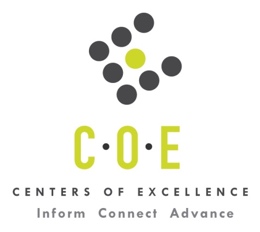 Labor Market Information ReportCity College of San FranciscoPrepared by the San Francisco Bay Center of Excellence for Labor Market ResearchMarch 2019RecommendationBased on all available data, there appears to be an undersupply of Automotive Service Technicians and Mechanics compared to the demand for this cluster of occupations in the Bay region and in the Mid-Peninsula sub-region (San Francisco and San Mateo Counties.) There is a projected annual gap of about 910 students in the Bay region and 26 students in the Mid-Peninsula Sub-Region.This report also provides student outcomes data on employment and earnings for programs on TOP 0948.00 - Automotive Technology in the state and region. It is recommended that these data be reviewed to better understand how outcomes for students taking courses on this TOP code compare to potentially similar programs at colleges in the state and region, as well as to outcomes across all CTE programs at City College of San Francisco (CCSF) and in the region. IntroductionThis report profiles Automotive Service Technicians and Mechanics in the 12 county Bay region and in the Mid-Peninsula sub-region for a proposed new program at City College of San Francisco. Occupational DemandTable 1. Employment Outlook for Automotive Service Technicians and Mechanics in Bay RegionSource: EMSI 2019.1Bay Region includes Alameda, Contra Costa, Marin, Monterey, Napa, San Benito, San Francisco, San Mateo, Santa Clara, Santa Cruz, Solano and Sonoma CountiesTable 2. Employment Outlook for Automotive Service Technicians and Mechanics in Mid-Peninsula Sub-RegionSource: EMSI 2019.1Mid-Peninsula Sub-Region includes San Francisco and San Mateo CountiesJob Postings in Bay Region and Mid-Peninsula Sub-RegionTable 3. Number of Job Postings by Occupation for latest 12 months (March 2018 - Feb 2018)Source: Burning GlassTable 4. Top Job Titles for Automotive Service Technicians and Mechanics for latest 12 months (March 2018 - Feb 2018)Source: Burning GlassIndustry ConcentrationTable 5. Industries hiring Automotive Service Technicians and Mechanics in Bay RegionSource: EMSI 2019.1Table 6. Top Employers Posting Jobs for Automotive Service Technicians and Mechanics in Bay Region and Mid-Peninsula Sub-Region (March 2018 - Feb 2018)Source: Burning GlassEducational SupplyThere are 14 community colleges in the Bay Region issuing 936 awards on average annually (last 3 years) on TOP 0948.00 - Automotive Technology.  There are two colleges in the Mid-Peninsula Sub-Region issuing 307 awards on average annually (last 3 years) on this TOP code.Table 7. Awards on TOP 0948.00 - Automotive Technology in the Bay RegionSource: IPEDS, Data Mart and LaunchboardNOTE: Headcount of students who took one or more courses is for 2016-17. The annual average for awards is 2014-17 unless there are only awards in 2016-17. The annual average for other postsecondary is for 2013-16.Gap AnalysisBased on the data included in this report, there is a labor market gap in the Bay region with 1,846 annual openings for Automotive Service Technicians and Mechanics and 936 annual (3-year average) awards for an annual undersupply of 910 students. In the Mid-Peninsula Sub-Region, there is also a gap with 333 annual openings and 307 annual (3-year average) awards for an annual undersupply of 26 students.Student OutcomesTable 8. Four Employment Outcomes Metrics for Students Who Took Courses on TOP 0948.00 - Automotive TechnologySource: Launchboard Pipeline (version available on 3/1/19)Skills, Certifications and EducationTable 9. Top Skills for Automotive Service Technicians and Mechanics in Bay Region (March 2018 - Feb 2018)Source: Burning GlassTable 10. Certifications for Automotive Service Technicians and Mechanics in the Bay Region (March 2018 - Feb 2018)Note: 45% of records have been excluded because they do not include a certification. As a result, the chart below may not be representative of the full sample.Source: Burning GlassTable 11. Education Requirements for Automotive Service Technicians and Mechanics in Bay Region Note: 68% of records have been excluded because they do not include a degree level. As a result, the chart below may not be representative of the full sample.Source: Burning GlassMethodologyOccupations for this report were identified by use of skills listed in O*Net descriptions and job descriptions in Burning Glass. Labor demand data is sourced from Economic Modeling Specialists International (EMSI) occupation data and Burning Glass job postings data. Educational supply and student outcomes data is retrieved from multiple sources, including CTE Launchboard and CCCCO Data Mart.SourcesO*Net OnlineLabor Insight/Jobs (Burning Glass) Economic Modeling Specialists International (EMSI)  CTE LaunchBoard www.calpassplus.org/Launchboard/ Statewide CTE Outcomes SurveyEmployment Development Department Unemployment Insurance DatasetLiving Insight Center for Community Economic DevelopmentChancellor’s Office MIS systemContactsFor more information, please contact:Doreen O’Donovan, Data Research Analyst, for Bay Area Community College Consortium (BACCC) and Centers of Excellence (CoE), doreen@baccc.net or (831) 479-6481John Carrese, Director, San Francisco Bay Center of Excellence for Labor Market Research, jcarrese@ccsf.edu or (415) 267-6544Automotive Service Technicians and Mechanics (SOC 49-3023): Diagnose, adjust, repair, or overhaul automotive vehicles.  Excludes “Automotive Body and Related Repairers" (49-3021), "Bus and Truck Mechanics and Diesel Engine Specialists" (49-3031), and "Electronic Equipment Installers and Repairers, Motor Vehicles" (49-2096).Entry-Level Educational Requirement: Postsecondary nondegree awardTraining Requirement: Short-term on-the-job trainingPercentage of Community College Award Holders or Some Postsecondary Coursework: 33%Occupation 2017 Jobs2022 Jobs5-Yr Change5-Yr % Change5-Yr Open-ingsAverage Annual Open-ings10% Hourly WageMedian Hourly WageAutomotive Service Technicians and Mechanics17,20618,2811,075 6%9,2321,846$11.46 $21.36 Occupation 2017 Jobs2022 Jobs5-Yr Change5-Yr % Change5-Yr Open-ingsAverage Annual Open-ings10% Hourly WageMedian Hourly WageAutomotive Service Technicians and Mechanics3,3243,435111 3%1,667333$13.32 $23.32 OccupationBay RegionMid-PeninsulaAutomotive Service Technicians and Mechanics4,576968Automotive Master Mechanics477146Total 5,053  1,114 Common TitleBayMid-PeninsulaCommon TitleBayMid-PeninsulaAuto Technician805175Technician, Retail Industry443Service Technician31047Automotive Advisor340Lube Technician29252Brake And Alignment Technician325Auto Mechanic25359Quality Technician320Mechanic25151Automotive Advisor, Retail Industry260Technician21748Foreman254Detailer20754Assessor234Automotive Service Advisor18939Installation Maintenance Sales, Service, Tire232Automotive Service Technician17314Mobile Technician218Automotive Technician8620Service Advisor213Fueler5423Flat Rate Technician201Roadside Rescuer5110Operator203Oil Change Technician5017Service Cashier205Shop Technician4612Specialist2010Industry – 6 Digit NAICS (No. American Industry Classification) CodesJobs in Industry (2017)Jobs in Industry (2022)% Change (2017-22)% in Industry (2017)General Automotive Repair (811111)5,9406,0168%34.7%New Car Dealers (441110)4,5794,6199%26.6%Automotive Body, Paint, and Interior Repair and Maintenance (811121)9219150%5.3%Automotive Parts and Accessories Stores (441310)674654 (9%)3.8%Other Automotive Mechanical and Electrical Repair and Maintenance (811118)480481 (2%)2.8%Local Government, Excluding Education and Hospitals (903999)452445 (4%)2.6%Tire Dealers (441320)38339913%2.3%Car Washes (811192)3753693%2.1%All Other Automotive Repair and Maintenance (811198)32833716%1.9%Used Car Dealers (441120)25327735%1.6%Automotive Transmission Repair (811113)189180 (19%)1.0%EmployerBayEmployerBayEmployerMid-PeninsulaHansel Auto Group169Lexus34Chrysler35Bridgestone / Firestone157Yourmechanic33Jiffy Lube34United Parcel Service Incorporated151Goodyear32United Parcel Service Incorporated26Jiffy Lube117Kar Auction Services30Bridgestone / Firestone22Del Grande Dealer Group111Qvale Auto Group30Sonic Automotive22Chrysler106US Army30Amerit Fleet Solutions21Autonation83FedEx29Serramonte Ford18Penske Automotive Group82Subaru29Kar Auction Services14Pep Boys64Allstate28Tesla14Sunstate Equipment Co63Chevrolet28Sunstate Equipment Company13Sonic Automotive55Best Buy25Hertz Corporation12Amerit Fleet Solutions51Hendrick Automotive Group25Bmw San Francisco11Carmax51Nissan North America Incorporated25Pep Boys11Lithia Motors Inc45Valvoline24Sears11Tesla Motors45Big O Tires21Enterprise Rent-A-Car10Honda43Les Schwab Tire Centers21Allstate9Toyota Motors43Skill Loan Llc21Allstate Good Hands Rescue Network9Tesla41Les Schwab20Penske9Sears40Hertz Corporation19Toyota Motors8Penske37Serramonte Ford18Your Location Lubrication8Allstate Good Hands Rescue Network34Cox Communications16Carmax7CollegeSub-RegionHeadcountAssociatesCertificatesTotalAlamedaEast Bay253122436Chabot HaywardEast Bay319134054Contra CostaEast Bay14521415DeanzaSilicon Valley59652106158Evergreen ValleySilicon Valley251101928HartnellSanta Cruz & Monterey118336Las PositasEast Bay15341115Los MedanosEast Bay279124255MarinNorth Bay155178MontereySanta Cruz & Monterey13731417San FranciscoMid-Peninsula18859498Santa RosaNorth Bay3253230234SkylineMid-Peninsula5736202209SolanoNorth Bay140023Total Bay RegionTotal Bay Region 3,632  127  809  936 Total Mid-Peninsula Sub-RegionTotal Mid-Peninsula Sub-Region761112963072015-16Bay 
(All CTE Programs)City College of San Francisco (All CTE Programs)State (0948.00)Bay (0948.00)Mid-Peninsula (0948.00)City College of San Francisco (0948.00)% Employed Four Quarters After Exit74%72%70%76%74%63%Median Quarterly Earnings Two Quarters After Exit$10,550$10,170$6,800$8,992$11,338$7,138Median % Change in Earnings46%31%80%72%38%302%(n=18)% of Students Earning a Living Wage63%65%47%60%70%29%SkillPostingsSkillPostingsSkillPostingsRepair2,827Lifting Ability234Occupational Health and Safety141Auto Repair1,453Cleaning232Manual Dexterity135Customer Service1,151Motor Vehicle Operation201Personal Protective Equipment (PPE)120Automotive Services Industry Knowledge1,047Store Management194Transmission Repair112Customer Contact459Test Equipment181Data Entry111Vehicle Maintenance397Power Tools180Wiring111Hand Tools395Welding172Tire Repairs110Vehicle Inspection336Quality Assurance and Control170Machinery108Scheduling328Providing Warranties162Technical Training108Automotive Industry Knowledge321Automotive Mechanical Diagnosis161Product Knowledge100Sales302Brake Work155Sales Goals100Predictive / Preventative Maintenance298Inspection Records148Forklift Operation99Oil Changes295Retail Industry Knowledge148Budgeting87Electrical Systems277Retail Operations147Project Management87Mechanical Repair251Battery Testing and Installation145Schematic Diagrams83CertificationPostingsCertificationPostingsDriver's License2,343Certified A+ Technician9Automotive Service Excellence (ASE) Certification685Board Certified Behavior Analyst (BCBA)8Certified Lube Technician47Certified Fluid Power8Certified Satellite Installer (CSI)41Certified Pest Control8Cdl Class B30CompTIA Network+8Chrysler Certified27Epa 6098Air Brake Certified26Registered Behavior Technician8Mobile Electronics Certified Professional26Diesel Mechanic Certification7Mobile Electronics Certified Professional (MECP)26Hazwoper7CDL Class A23Medical Examiner's License7Electrical Certification22Automation Certification6Cdl Class C15Environmental Protection Agency Certification6First Aid Cpr Aed15Brake Inspector Certification5Security Clearance15Electric Vehicle Technician (EVT)5Good Conduct12I-Car5Airframe and Powerplant (A and P) Certification11MECP Advanced Certification5American Registry For Diagnostic Medical Sonography (ARDMS)10MECP Master Installation5Forklift Operator Certification10Six Sigma Certification5MECP Basic Installation10Welding Certification5Occupational Safety and Health Administration Certification10Board Certified Assistant Behavior Analyst (BCaBA)4Air Conditioning (AC) Certification9Certified Arborist4Education (minimum advertised)Latest 12 Mos. PostingsHigh school or vocational training1,517 (95%)Associate Degree83 (5%)Bachelor’s Degree or Higher0 (0%)